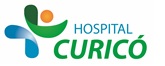 INFORMACIÓN PARA PACIENTES: “NEFROLITECTOMIA”El presente documento permite entregar información al paciente respecto a la cirugía específica  a realizar,  por lo que NO CONSTITUYE  EL CONSENTIMIENTO INFORMADO.El  CONSENTIMIENTO INFORMADO, debe ser  llenado en el formulario en  la página web: www.hospitalcurico.cl,  en el enlace: https://intranet.hospitalcurico.cl/projects/consentimientoObjetivo Del ProcedimientoLos cálculos renales son formaciones de material solido a partir de sustancias existentes en la orina que se alojan en la vía urinaria, el objetivo de la cirugía es su extracción por vía quirúrgica.Descripción Del ProcedimientoEste procedimiento consiste, bajo anestesia se realiza una incisión en la pared abdominal lateral para acceder a la zona afectada y extraer el cálculo,  post cirugía a usted se le dejara una sonda Foley para realizar un drenaje seguro de la orina.Riesgo Del ProcedimientoEfectos indeseables a toda intervención, hemorragia, obstrucción de uréter, infección urinaria o renal, recurrencia del cálculo, atrofia del riñón.Alternativas Al ProcedimientoLitotricia extracorpórea, nefrolitectomia percutánea.Consecuencia De No Aceptar El ProcedimientoLa falta de  tratamiento lleva a la persistencia o recurrencia del problema, llevando a deterioro o destrucción del riñón.Mecanismo Para Solicitar Más InformaciónMédico tratante, jefe de servicio u otros profesionales.Revocabilidad Se me señala, que hacer si cambio de idea tanto en aceptar o rechazar el procedimiento, cirugía o terapia propuesta.